If you have any questions or would like help completing this form please call our office on: 023 8021 6016We are a local charity who aim to match volunteers with people who need help in Southampton. Our ‘Communiteers’ are kind-hearted volunteers who want to help reduce loneliness and isolation within our city. They are not trained support workers and their help is limited to the sort of help a good neighbour might be reasonably expected to give. Please see our ‘notes for referrers’ or call our office for more information. Unfortunately, we do have a long waiting list in most areas. If you are completing this form for yourself (you want our help) please complete sections 2, 4 and 5.If you are completing this form on behalf of someone else (you are a referrer) please complete sections 3, 4 and 5. Communicare will look after information about you securely and only use it to run our organisation.  We will not pass on your details to other organisations without your permission unless we have reason to believe you may be injured or at risk of harm in which case we may contact medical services or social services. Full details are in our privacy policy and data retention policies which are available on our website or from our office. 					Now go to section 4Our volunteers are kind-hearted ‘good neighbours’ and not trained support workers or counsellors.  Please answer the following ‘risk assessment’ questions to help us protect volunteers and the people we help from possible harm. If the answer to any of these questions is ‘yes’ we will contact you for further information to determine whether or not our volunteers may be able to help.Now please complete the ethnicity and diversity monitoring form on the next page then return this document to the address at the bottom of the page.  ETHNICITY & DIVERSITY MONITORING 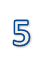 Many of our funders are interested in the range of backgrounds of our clients. By completing this form you will be helping us to provide this and secure further funding.   Completing this section is optional.This information will be only used for anonymised monitoring purposes.Name of person who needs help:  Hospital HomecomingHospital HomecomingPlease tick if this referral is for our hospital homecoming project (short term help for people recently discharged from hospital). If help is requested to start within 5 days please call our office on 023 8021 6016 or put ‘homecoming referral’ as the subject of your email.    Help is dependent on a volunteer being available. Name of person completing this form:Date:I am completing the form for myselfI am completing the form for myselfI am completing the form for myselfI am completing the form for myselfI am completing the form for myselfTitle First nameFirst nameLast nameLast nameDate of BirthGenderGenderPostal Address (including postcode)Postal Address (including postcode)LandlineLandlinePostal Address (including postcode)Postal Address (including postcode)MobileMobilePostal Address (including postcode)Postal Address (including postcode)EmailEmailI am referring someone else.      Your (the referrer’s) contact detailsI am referring someone else.      Your (the referrer’s) contact detailsI am referring someone else.      Your (the referrer’s) contact detailsI am referring someone else.      Your (the referrer’s) contact detailsI am referring someone else.      Your (the referrer’s) contact detailsI am referring someone else.      Your (the referrer’s) contact detailsI am referring someone else.      Your (the referrer’s) contact detailsI am referring someone else.      Your (the referrer’s) contact detailsI am referring someone else.      Your (the referrer’s) contact detailsFirst NameFirst NameFirst NameLast namePosition and Organisation or relationship to clientPosition and Organisation or relationship to clientPosition and Organisation or relationship to clientPosition and Organisation or relationship to clientPosition and Organisation or relationship to clientLandlineMobileMobileEmailI confirm that the client has given me permission to pass on their details:I confirm that the client has given me permission to pass on their details:I confirm that the client has given me permission to pass on their details:Communicare will store your (Referrer’s) information with this referral. We will only use it to contact you about this referral and won’t pass on your details to any other organisation. Full details are in our privacy policy and data retention policies which are available on our website or from our office. Communicare will store your (Referrer’s) information with this referral. We will only use it to contact you about this referral and won’t pass on your details to any other organisation. Full details are in our privacy policy and data retention policies which are available on our website or from our office. Communicare will store your (Referrer’s) information with this referral. We will only use it to contact you about this referral and won’t pass on your details to any other organisation. Full details are in our privacy policy and data retention policies which are available on our website or from our office. Communicare will store your (Referrer’s) information with this referral. We will only use it to contact you about this referral and won’t pass on your details to any other organisation. Full details are in our privacy policy and data retention policies which are available on our website or from our office. Communicare will store your (Referrer’s) information with this referral. We will only use it to contact you about this referral and won’t pass on your details to any other organisation. Full details are in our privacy policy and data retention policies which are available on our website or from our office. Communicare will store your (Referrer’s) information with this referral. We will only use it to contact you about this referral and won’t pass on your details to any other organisation. Full details are in our privacy policy and data retention policies which are available on our website or from our office. Communicare will store your (Referrer’s) information with this referral. We will only use it to contact you about this referral and won’t pass on your details to any other organisation. Full details are in our privacy policy and data retention policies which are available on our website or from our office. Communicare will store your (Referrer’s) information with this referral. We will only use it to contact you about this referral and won’t pass on your details to any other organisation. Full details are in our privacy policy and data retention policies which are available on our website or from our office. Communicare will store your (Referrer’s) information with this referral. We will only use it to contact you about this referral and won’t pass on your details to any other organisation. Full details are in our privacy policy and data retention policies which are available on our website or from our office. Details about the clientDetails about the clientDetails about the clientDetails about the clientDetails about the clientDetails about the clientDetails about the clientDetails about the clientDetails about the clientTitle Title First nameFirst nameFirst nameFirst nameLast nameLast nameLast nameDate of BirthDate of BirthGenderPostal Address (including postcode)Postal Address (including postcode)Postal Address (including postcode)Postal Address (including postcode)Postal Address (including postcode)LandlinePostal Address (including postcode)Postal Address (including postcode)Postal Address (including postcode)Postal Address (including postcode)Postal Address (including postcode)MobilePostal Address (including postcode)Postal Address (including postcode)Postal Address (including postcode)Postal Address (including postcode)Postal Address (including postcode)EmailPlease give details about your, or the person you are referring’s, needs. Please give details about your, or the person you are referring’s, needs. Please give details about your, or the person you are referring’s, needs. Please give details about your, or the person you are referring’s, needs. Please give details about your, or the person you are referring’s, needs. Please give details about your, or the person you are referring’s, needs. Please give details about your, or the person you are referring’s, needs. Please give details about your, or the person you are referring’s, needs. Please give details about your, or the person you are referring’s, needs. Disadvantages FacedPlease highlight each disadvantageDisadvantages FacedPlease highlight each disadvantageMedicalMedicalSocial isolationPhysical disabilityPhysical disabilityMental health issueMental health issueDisadvantages FacedPlease highlight each disadvantageDisadvantages FacedPlease highlight each disadvantageDementiaDementiaLearning disabilitySensory lossSensory lossOtherOtherWhy is help needed from Communicare?Why is help needed from Communicare?Is there any support already in place? Include family/friends /other agencies and any personal care providersIs there any support already in place? Include family/friends /other agencies and any personal care providersAny other information?Any other information?Please list any pets:Please list any pets:Please state any walking aid(s):Does the client smoke?Does the client smoke?Next of kin/emergency contact:Next of kin/emergency contact:Next of kin/emergency contact:Does the person referred have a history of violent, aggressive or unpredictable behaviour towards others?  (Including verbally aggressive behaviour). NoYesUnsureDoes the person referred have a history of violence towards themselves e.g self-harm, suicidal thoughts or is considered to be at risk of suicide attempts? NoYesUnsureAdditional information?Additional information?Additional information?Additional information?What sort of help is required currently?  If requesting more than one type of help, please indicate which is greatest need.   If you would like telephone befriending to be replaced with face to face when possible or to refer for lunch clubs when they restart, please note in the details box.  What sort of help is required currently?  If requesting more than one type of help, please indicate which is greatest need.   If you would like telephone befriending to be replaced with face to face when possible or to refer for lunch clubs when they restart, please note in the details box.     Shopping /errands e.g. prescriptions   Telephone Befriending (usually weekly call)   Accompanying on walks /meeting in community (when possible)    Hello Southampton calls – up to 5 times weekly short ‘check in’ calls    Transport to essential appointments   Hospital Homecoming (short term)   Gardening, minor DIY   Other: please explain belowPlease give brief details of help requested (and expected discharge date if Hospital Homecoming)Please give brief details of help requested (and expected discharge date if Hospital Homecoming)Transport Details:        Please note volunteers use their own cars, we do not have adapted vehicles  Transport Details:        Please note volunteers use their own cars, we do not have adapted vehicles  Currently we cannot transport people who need a front seat due to social distancing.  Passengers must be able to get in and out of the car without any help.    Currently we cannot transport people who need a front seat due to social distancing.  Passengers must be able to get in and out of the car without any help.        needs front seat   can get into back seat of a car with 4 doors  can get into back seat of a 3 door carIf walking aids need to be taken please state what and if walkers or wheelchairs are able to be folded.If walking aids need to be taken please state what and if walkers or wheelchairs are able to be folded.Please complete this for the person who would like our help (yourself or the client if you are their referrer) Please complete this for the person who would like our help (yourself or the client if you are their referrer) Please complete this for the person who would like our help (yourself or the client if you are their referrer) Please complete this for the person who would like our help (yourself or the client if you are their referrer) Please complete this for the person who would like our help (yourself or the client if you are their referrer) Please complete this for the person who would like our help (yourself or the client if you are their referrer) Please complete this for the person who would like our help (yourself or the client if you are their referrer) Age:Date of Birth:Gender:What is their ethnic group?Choose one section from (a) to (e) and tick the appropriate box to indicate your cultural backgroundWhat is their ethnic group?Choose one section from (a) to (e) and tick the appropriate box to indicate your cultural backgroundWhat is their ethnic group?Choose one section from (a) to (e) and tick the appropriate box to indicate your cultural backgroundWhat is their ethnic group?Choose one section from (a) to (e) and tick the appropriate box to indicate your cultural backgroundWhat is their ethnic group?Choose one section from (a) to (e) and tick the appropriate box to indicate your cultural backgroundWhat is their ethnic group?Choose one section from (a) to (e) and tick the appropriate box to indicate your cultural backgroundWhat is their ethnic group?Choose one section from (a) to (e) and tick the appropriate box to indicate your cultural backgroundWhiteEnglish/Welsh/Scottish/Northern Irish/BritishIrishRoma/Gypsy/Irish TravellerAny other White background	………………………………………………WhiteEnglish/Welsh/Scottish/Northern Irish/BritishIrishRoma/Gypsy/Irish TravellerAny other White background	………………………………………………WhiteEnglish/Welsh/Scottish/Northern Irish/BritishIrishRoma/Gypsy/Irish TravellerAny other White background	………………………………………………WhiteEnglish/Welsh/Scottish/Northern Irish/BritishIrishRoma/Gypsy/Irish TravellerAny other White background	………………………………………………Mixed / Multiple ethnic groupsWhite and Black CaribbeanWhite and Black AfricanWhite and AsianAny other Mixed / Multiple ethnic background………………………………………….Mixed / Multiple ethnic groupsWhite and Black CaribbeanWhite and Black AfricanWhite and AsianAny other Mixed / Multiple ethnic background………………………………………….Mixed / Multiple ethnic groupsWhite and Black CaribbeanWhite and Black AfricanWhite and AsianAny other Mixed / Multiple ethnic background………………………………………….Asian / Asian BritishIndianPakistaniBangladeshiChineseAny other Asian background…………………………………………Asian / Asian BritishIndianPakistaniBangladeshiChineseAny other Asian background…………………………………………Asian / Asian BritishIndianPakistaniBangladeshiChineseAny other Asian background…………………………………………Asian / Asian BritishIndianPakistaniBangladeshiChineseAny other Asian background…………………………………………Black / African / Caribbean / Black BritishAfricanCaribbeanAny other Black / African / Caribbean background                    …………………………………………………..Black / African / Caribbean / Black BritishAfricanCaribbeanAny other Black / African / Caribbean background                    …………………………………………………..Black / African / Caribbean / Black BritishAfricanCaribbeanAny other Black / African / Caribbean background                    …………………………………………………..  Other ethnic groupArabAny other ethnic group	    …………………………………….  Other ethnic groupArabAny other ethnic group	    …………………………………….  Other ethnic groupArabAny other ethnic group	    …………………………………….  Other ethnic groupArabAny other ethnic group	    …………………………………….